Zmiana layoutu platformy Ogarniamprad.plRozpoczęliśmy zmiany wyglądu na "żywym organizmie" naszej platformy - już dziś on-line można zobaczyć jak serwis wygląda na zewnątrz - po długich przygotowaniach odsłona nr1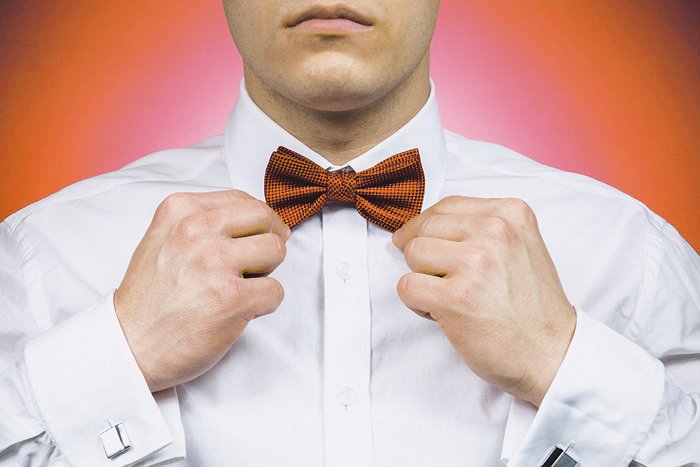 W związku z decyzją co do unowocześnienia i urozmaicenia platformy ogarniamprad.pl informujemy o wdrożeniu nowej odsłony serwisu www.Zmiany na obecną chwilę objęły cały zewnętrzny wygląd.To co pojawiło się:1. Zakładki mój DOM i mój Biznes.2. Oszczędności jaki udało się wygenerować Użytkownikom na platformie (to już ponad 4 miliony złotych).3. Suwak obliczający grupowe oszczędności wynikające ze zmiany sprzedawcy prądu lub gazu.4. Kalkulator z prezentacją aukcji z przeszłości (dający porównanie ile byśmy oszczędzili uczestnicząc w tych aukcjach).5. Opinie naszych Użytkowników.6. Dodaliśmy Certyfikaty, którymi będziemy oznaczać działania z obszaru Zielonej Energii, wsparcia MŚP, współtworzenia społeczności, która ma wpływ na to jaka energia i gaz płynie w jej domach i firmach.7. Baner związany z informacją na temat "Benefitów dla Pracowników".8. Statystyki oszczędności wygenerowanych dla województw.9. Podstrony: Sprzedawcy, Przetargi, Biuro Prasowe.10. Udało nam się zintegrować również platformę z blogiem a to oznacza, że stary blog pod adresem www.ogarniamprad.weebly.com pozostaje ale nie będzie aktualizowany - zatem zapraszamy na ten na stronie www.ogarniamprad.pl.